DEFESA DE DISSERTAÇÃO DE MESTRADOTítulo: “Existência de Soluções heteroclínicas para Problemas não autônomos de Segunda Ordem”.Aluno: Arthur Cavalcante CunhaBanca:  Prof. Dr. Marco Aurélio Soares Souto (Orientador /Titular/UFCG);              Prof. Dr. Everaldo Souto de Medeiros (Titular/UFPB)              Prof. Dr. Daniel Cordeiro de Morais Filho (Titular/UFCG)              Prof. Dr. Marcelo Carvalho Ferreira (Suplente Interno/UFCG);              Prof. Dr. Pedro Eduardo Ubilla López (Suplente Externo/USACH/Chile).Data: 12 de julho de 2016Local: Auditório da Unidade Acadêmica de Matemática.Horário: 10:00 h.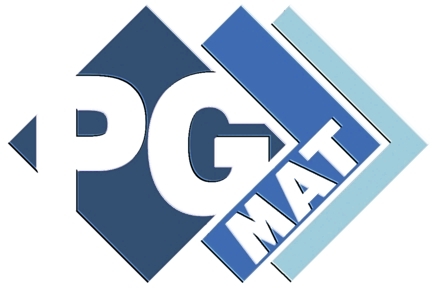 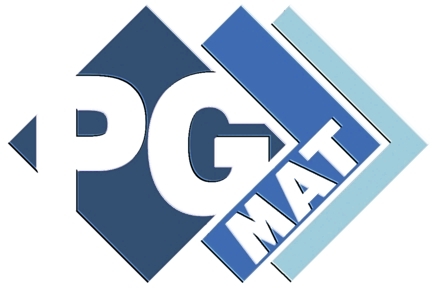 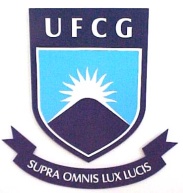 Universidade Federal de Campina GrandeCentro de Ciências e TecnologiaCoordenação do Programa de Pós-Graduação em Matemática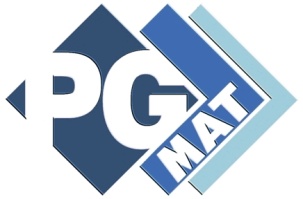 